Carlos ivan lomeli hernandez 5ªProfesor Luis Lamar universidad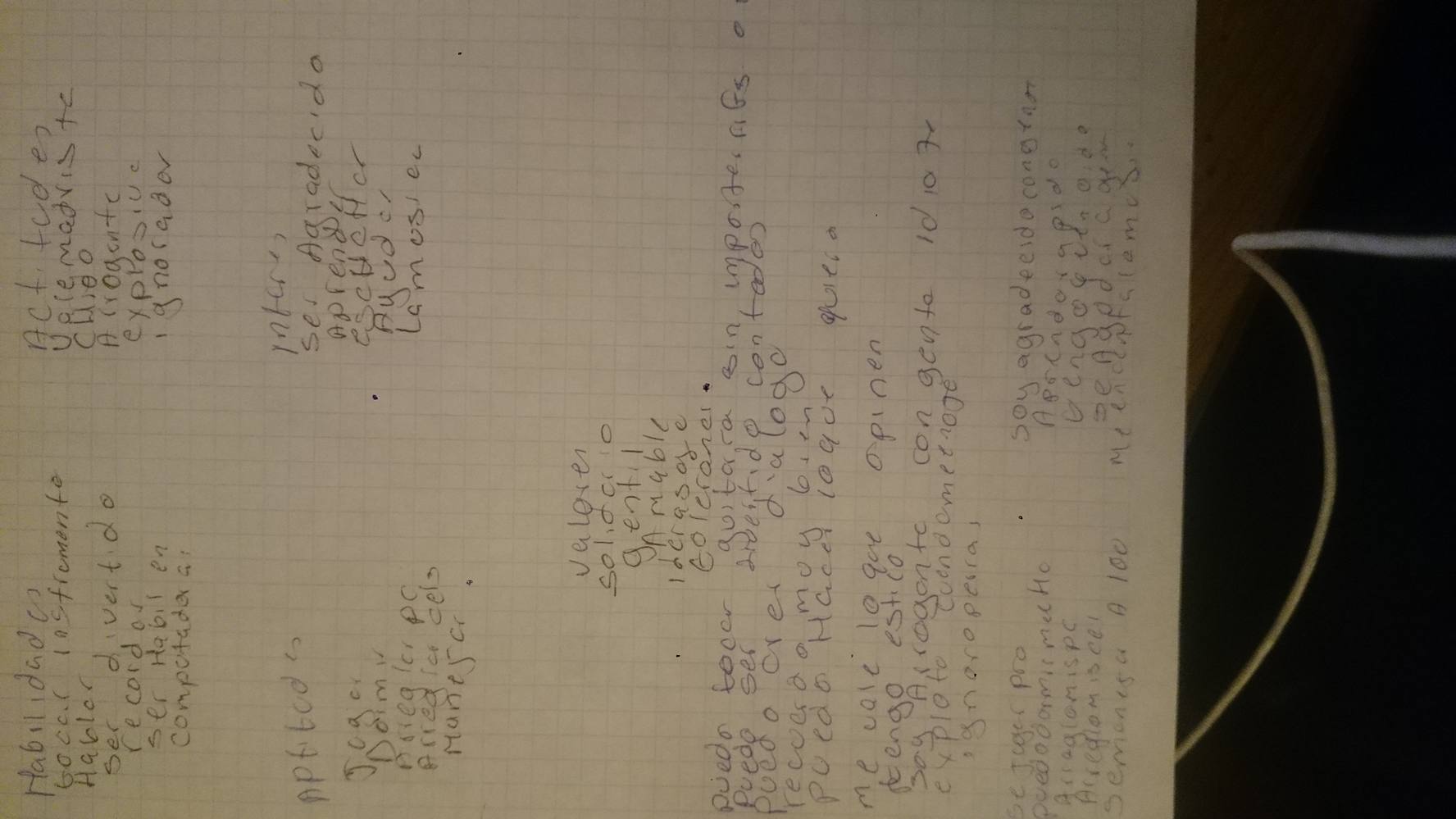 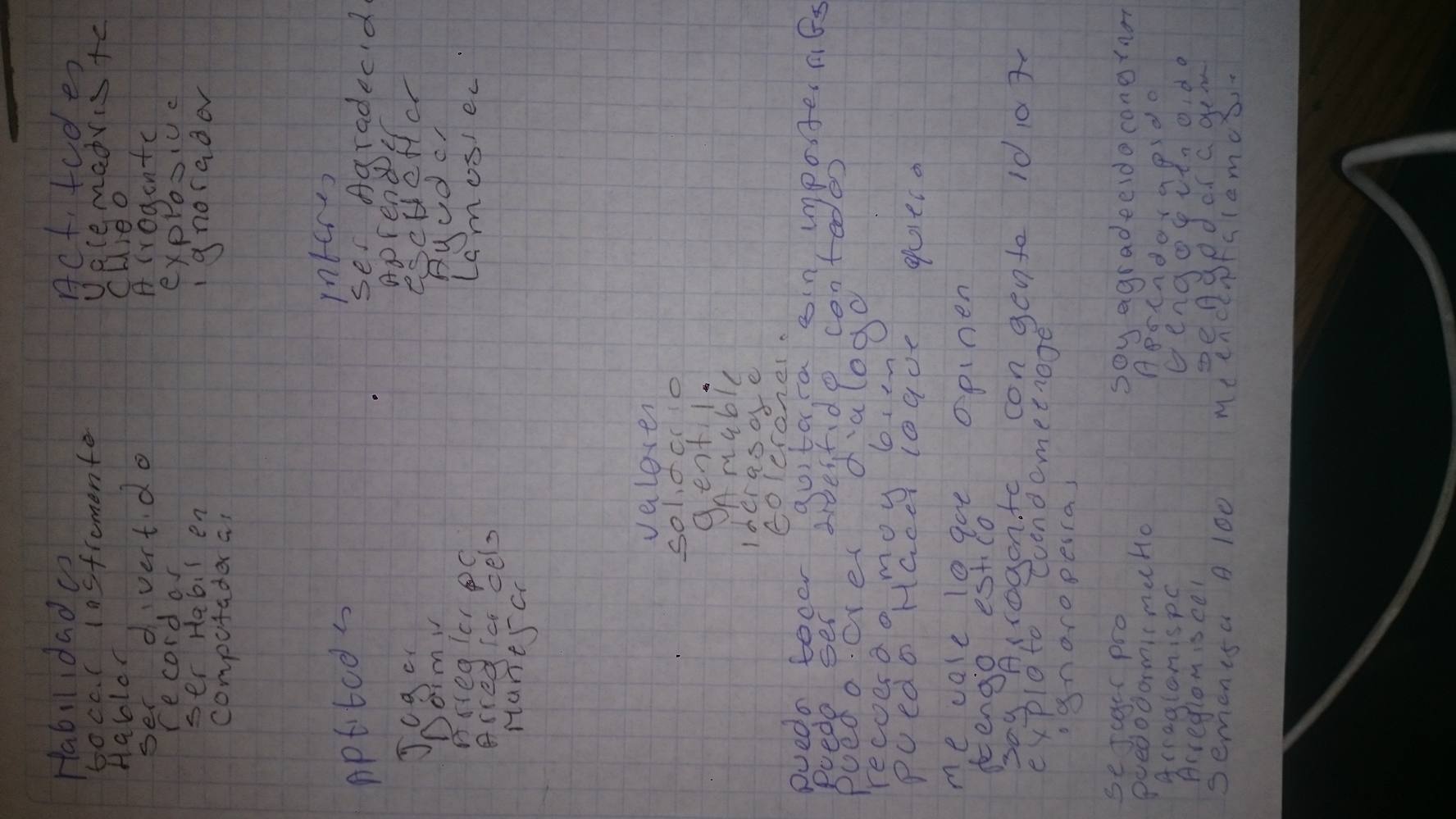 